Grade 9: Unit 2 Part B: Benchmark Assessment: Oral Class Presentation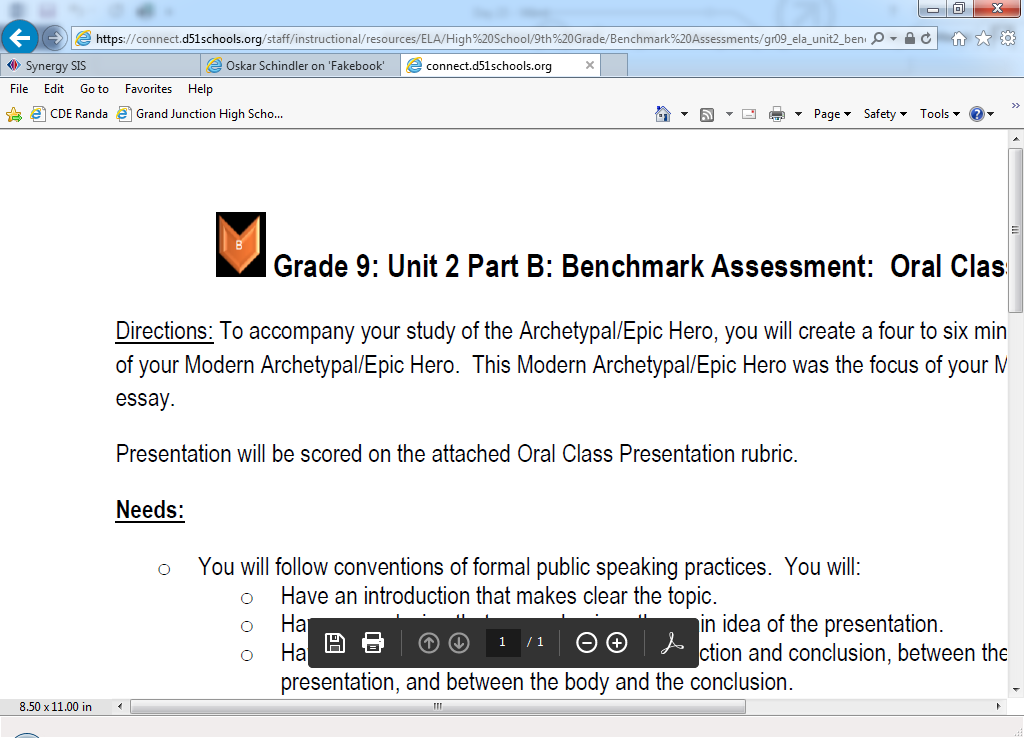 Directions: To complete your study of your hero, you will create a 3-5 minute oral class presentation of the person you chose.  To accompany your presentation, you must choose one of the presentation options listed on the back of this page.Your presentation will be scored on the attached Oral Class Presentation rubric.Timeline:These presentations will be done in class during the week of finals (December 14-18).  A sign-up sheet is going around and you must be prepared to present on your day or you will take a zero.  There are no make-ups.Checklist:Your final project will include:All of the requirements for your selected option of presentationAn introduction that introduces us to your hero and the product you have createdA conclusion that reinforces why your person is a heroAn adherence to the 3-5 minute required time frame A smooth delivery that suggests you’ve practice this many timesConsistent eye contact with the audienceAppropriate dress for the occasionA limited number of fillers (um, like, etc.), and a limited number of awkward pausesCorrect usage of grammarOption 1: Fakebook ProfileIn this option, you will use the website http://www.classtools.net/FB/home-page to make a Facebook page for your hero.  You must include at least three different pictures, at least ten posts, and biographical information—where your hero was born, died, married, etc.  YOUR POSTS MUST CONVEY HOW YOUR PERSON IS A HERO.  During your presentation, you will walk us through the different images you chose, the biographical information, and your posts.This site can be tricky to use.  Be sure that you share the link and password to your Fakebook page with yourself through email so that you can access it later.	Option 2: Memory BoxHumans have a habit of collecting and keeping artifacts that are meaningful to them.  What artifacts would your hero have kept?  In this option, you must select at least seven physical objects that you believe would be meaningful to your hero.  During your presentation, you will explain what each item is and how it relates to your person.  YOUR EXPLANATIONS MUST CONVEY HOW YOUR PERSON IS A HERO.Option 3: Song Songwriters write songs about other people all the time.  In this option, you will compose a song about the person you have chosen.  Your lyrics must include explanation and evidence about what makes this person a hero.  Be prepared to perform your song in front of the class or do a recording beforehand.  Option 4: ScrapbookIn this option, you will collect pictures and write journal entries from the perspective of your hero.  You must include at least ten different scrapbook pages and each page should have one journal entry and three pictures.  BE SURE THAT YOUR PICTURES AND JOURNAL ENTRIES CONVEY HOW YOUR PERSON IS A HERO.  During your presentation, you will show us the pictures and entries and explain why they make your person a hero.Option 5: PoemIn this option, you will compose a poem of at least 20 lines explaining how your person is a hero.  Your presentation must still fill at least three minutes, so the remainder of your presentation must be filled by your reflection on why you choose this person as your hero and what served as your inspiration for the poem.